ПФР автоматически оформляет сертификаты на материнский капитал. Обращаться в ПФР не требуется.Подробнее: https://pfr.gov.ru/press_center/~2020/03/02/200794#ПФР #важнознать #материнскийкапитал #семья #услугиПФР 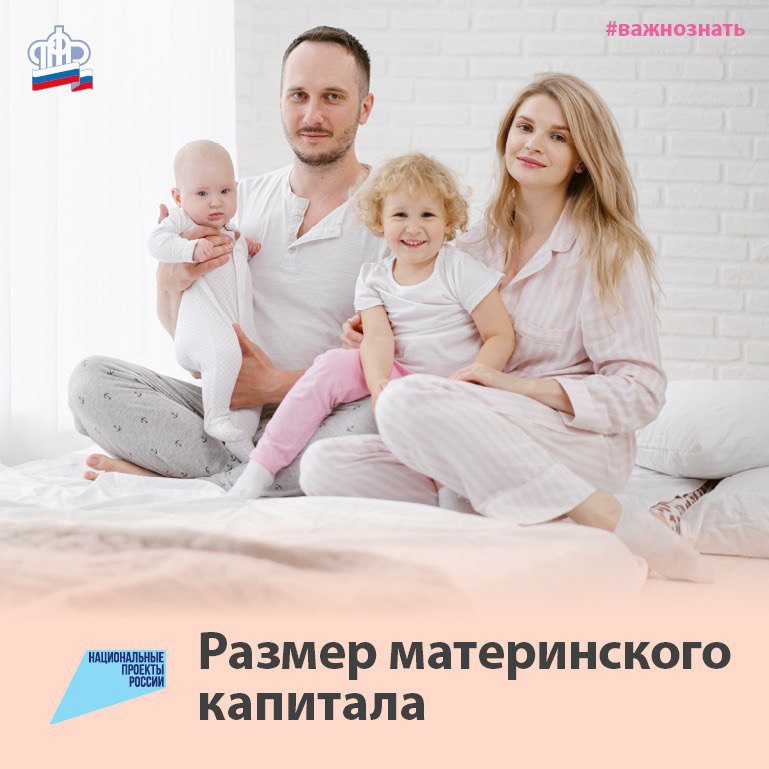 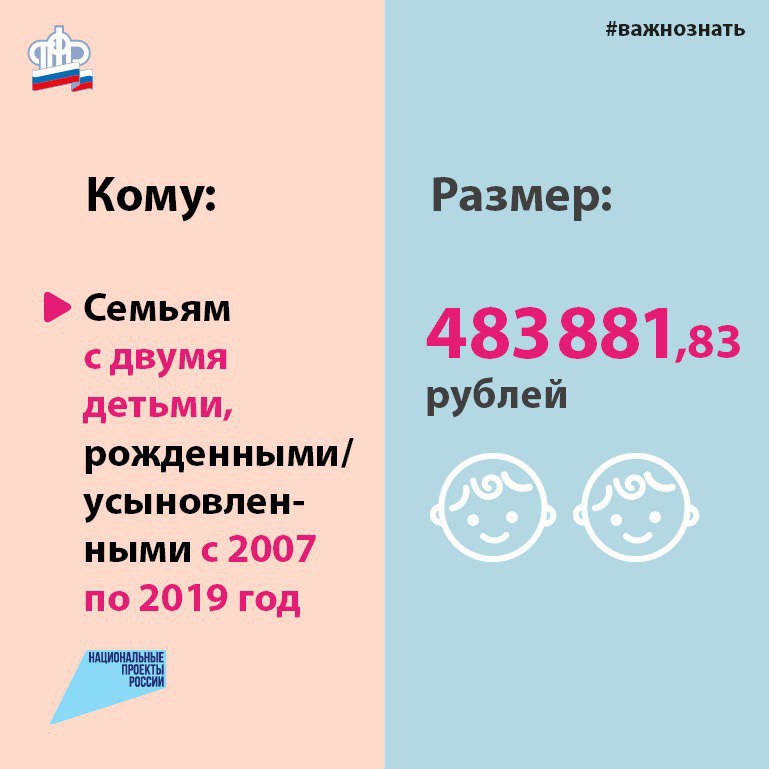 